Ao Gabinete da Reitoria,Eu, _________________________________________________________________CPF ______________, Siape nº_______________, atualmente pertencente ao quadro de pessoal do(a) Instituição ________________________________________________, lotado no Centro/Unidade ________________________________________, venho através deste formulário manifestar interesse na redistribuição do meu cargo para esta Instituição, com:( ) PERMUTA DE SERVIDOR            ( ) ENVIO DE CÓDIGO DE VAGADADOS PESSOAIS  FORMAÇÃO NÍVEL DE ESCOLARIDADE: ( ) Ensino Médio ou Técnico Profissionalizante
( ) Ensino Superior 
( ) Especialização 
( ) Mestrado 
( ) Doutorado DADOS FUNCIONAIS:PARA PERMUTA DE SERVIDOR (preencher somente no caso de permuta com servidor) PARA ENVIO DE CÓDIGO DE VAGAMOTIVAÇÃO DA SOLICITAÇÃO DE REDISTRIBUIÇÃONestes Termos,Pede Deferimento._________________________________, _____ de __________________ de _________________________________________________________________________Assinatura do(a) Requerente/Procurador- REDISTRIBUIÇÃO POR PERMUTA ENTRE SERVIDORES:Documentação comum aos dois:Requerimento devidamente preenchido pelo Servidor que der início ao processo;Certidão atestando que o servidor não possui faltas, licenças ou afastamentos/Extrato de afastamentos;Certidão atestando que não tramita nenhum Processo Administrativo Disciplinar em que o servidor é parte.Servidor que pretende ingressar na UFCG:Todos do item “A”;Homologação do Estágio Probatório dos servidores interessados (para docentes);Certidão e Avaliação de Desempenho;Termo de Renúncia à ajuda de custo para Redistribuição (modelo em anexo);Currículo Lattes (se houver);Laudo médico expedido por órgão de saúde do servidor, com data de até 6 meses do pedido de redistribuição.Servidor que pretende sair da UFCG :Todos do item “A”;Homologação do Estágio Probatório;Declaração de nada consta da biblioteca.- REDISTRIBUIÇÃO DE SERVIDOR TENDO COMO CONTRAPARTIDA CÓDIGO VAGO:Servidor que pretende ingressar na UFCG:1. Requerimento devidamente preenchido pelo Servidor;2. Homologação do Estágio Probatório (para docente);3. Certidão e Avaliação de Desempenho;4. Certidão do Empregador atestando que o servidor não possui faltas, licenças ou afastamentos;5. Certidão atestando que não tramita nenhum Processo Administrativo Disciplinar em que o servidor é parte;6. Termo de Renúncia à ajuda de custo (modelo em anexo);7. Currículo Lattes  (se houver);8. Laudo médico expedido por órgão de saúde do servidor, com data de até 6 meses do pedido de redistribuição;Servidor que pretende sair da UFCG:1. Homologação do Estágio Probatório;2. Certidão do Empregador atestando que o servidor não possui faltas, licenças ou afastamentos;3. Certidão atestando que não tramita nenhum Processo Administrativo Disciplinar em que o servidor é parte;4. Declaração de nada consta da biblioteca;5. Espelho do código de vaga oferecido;* É possível que em razão do lapso temporal transcorrido até a  análise do processo pela DCP-CLN, sejam necessárias atualizações de algumas documentações, como por exemplo: a Certidão CPPAD, Certidão do Empregador de não afastamentos, espelho do código de vaga recente, bem como declaração dos interessados ratificando o interesse na redistribuição.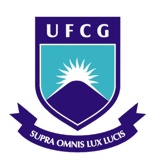 UNIVERSIDADE FEDERAL DE CAMPINA GRANDESECRETARIA DE RECURSOS HUMANOSTERMO DE RENÚNCIA – REDISTRIBUIÇÃODeclaro que, nos termos do art. 51, da Lei 9.784/99, renuncio à ajuda de custo mencionada no art. 53 da Lei 8.112/90, em razão do meu interesse pessoal na remoção/redistribuição para a Universidade Federal de Campina Grande.Nestes Termos,_________________________________, _____ de __________________ de _________________________________________________________________________Assinatura do(a) Requerente/Procurador(a)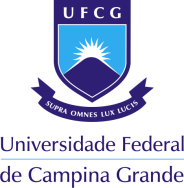 UNIVERSIDADE FEDERAL DE CAMPINA GRANDESecretaria de Recursos HumanosCoordenação de Legislação e NormasRedistribuição (art. 37 da Lei nº 8.112/90)Nome Completo:Nome Completo:Nome Completo:Nome Completo:Data de Nascimento:Data de Nascimento:Sexo: M ( )   F ( )
Sexo: M ( )   F ( )
Natural de:UF:UF:CPF:RG:Órgão expedidor:Órgão expedidor:Estado Civil:Nome do cônjuge:Nome do cônjuge:Nome do cônjuge:Nome do cônjuge:Nome do pai:Nome do pai:Nome do pai:Nome do pai:Nome da mãe:Nome da mãe:Nome da mãe:Nome da mãe:Possui algum tipo de deficiência? ( ) NÃO ( ) SIMSe sim, qual?Possui algum tipo de deficiência? ( ) NÃO ( ) SIMSe sim, qual?Possui algum tipo de deficiência? ( ) NÃO ( ) SIMSe sim, qual?Possui algum tipo de deficiência? ( ) NÃO ( ) SIMSe sim, qual?Logradouro:Logradouro:NºNºComplemento:Bairro:Bairro:CEP:Município:Município:Município:Município:Email:Email:Email:Email:Telefone:Telefone:Celular:Celular:Curso:Experiências profissionais na Instituição/ Unidade onde teve lotação:Nome da Instituição:Nome da Instituição:Nome da Instituição:Setor de Lotação / Lotação Atual:Setor de Lotação / Lotação Atual:Setor de Lotação / Lotação Atual:Matrícula SIAPE:Classe:Padrão/nível:Nome do Servidor:Nome do Servidor:Nome do Servidor:Nome do Servidor:Setor de Lotação / Lotação Atual: Setor de Lotação / Lotação Atual: Setor de Lotação / Lotação Atual: Setor de Lotação / Lotação Atual: Matrícula SIAPE:Matrícula SIAPE:Matrícula SIAPE:CARGO/FUNÇÃO:CLASSE:PADRÃO:NÍVEL:REGIME DE TRABALHO 20( ) 30( )40( )Código de vaga:Origem:QUAL A DOCUMENTAÇÃO NECESSÁRIA? Nome:Nome:Cargo:SIAPE:Data de Admissão:Data de Admissão:Órgão de LotaçãoUnidade/Centro de Lotação:Regime de Trabalho:Regime de Trabalho: Se docente:Classe _____________
Nível _______________Se Técnico-Administrativo:Classe _____________
Padrão/Nível___________Carteira de Identidade nº:Órgão Emissor:Órgão Emissor:CPF:Endereço (rua, avenida, etc):Nº.:Nº.:UF:Bairro:Cidade:Cidade:Complemento:CEP:E-mail:E-mail:Telefones (fixo e celular):